UNITED STATESSECURITIES AND EXCHANGE COMMISSIONWashington, D.C. 20549FORM 8-KCURRENT REPORTPursuant to Section 13 OR 15(d) of the Securities Exchange Act of 1934July 30, 2015Date of Report (Date of earliest event reported)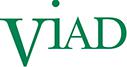 Viad Corp(Exact name of registrant as specified in its charter)Registrant’s telephone number, including area code: (602) 207-1000Check the appropriate box below if the Form 8-K filing is intended to simultaneously satisfy the filing obligation of the registrant under any of the following provisions (see General Instruction A.2. below):Written communications pursuant to Rule 425 under the Securities Act (17 CFR 230.425)Soliciting material pursuant to Rule 14a-12 under the Exchange Act (17 CFR 240.14a-12)Pre-commencement communications pursuant to Rule 14d-2(b) under the Exchange Act (17 CFR 240.14d-2(b))Pre-commencement communications pursuant to Rule 13e-4(c) under the Exchange Act (17 CFR 240.13e-4(c))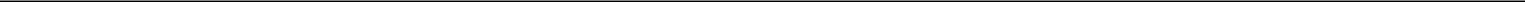 Item 2.02 RESULTS OF OPERATIONS AND FINANCIAL CONDITIONOn July 30, 2015, Viad Corp (the “Company”) issued a press release announcing its unaudited financial results for the second quarter ended June 30, 2015. A copy of the Company’s press release is furnished herewith as Exhibit 99 and is incorporated by reference herein.The information in Item 2.02 of this current report on Form 8-K (this “Report”) is being furnished and shall not be deemed “filed” for the purposes of Section 18 of the Securities Exchange Act of 1934, as amended, or otherwise subject to the liabilities of that Section. The information in Item 2.02 of this Report shall not be incorporated by reference into any registration statement or other document pursuant to the Securities Act of 1933, as amended.Item 9.01 FINANCIAL STATEMENTS AND EXHIBITS(d) Exhibits99 - Press Release dated July 30, 2015.SIGNATURESPursuant to the requirements of the Securities Exchange Act of 1934, the registrant has duly caused this report to be signed on its behalf by the undersigned thereunto duly authorized.Exhibit 9Viad Corp 2015 Second Quarter Growth Stronger than ExpectedM&E U.S. Base Same-Show Revenue up 7.4%T&R Organic Revenue up 9.8%PHOENIX, July 30, 2015 /PRNewswire/ -- Viad Corp (NYSE: VVI) today announced 2015 second quarter results that were better than guidance and up significantly from the 2014 second quarter, reflecting strength in both business groups.A reconciliation of non-GAAP financial measures to GAAP financial measures is presented in Table Two of this press release. ** Change is greater than +/- 100 basis points.Revenue for the second quarter of 2015 increased 23.7% ($60.6 million) year-over-year, or 19.9% ($51.1 million) on an organic basis (which excludes the impact of acquisitions and exchange rate variances).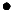 Marketing & Events Group (M&E) organic revenue increased 21.3% ($48.2 million), which included positive show rotation revenue of about $16 million, U.S. base same-show revenue growth of 7.4%, new business wins and increased sales to corporate exhibitor clients. Travel & Recreation Group (T&R) organic revenue increased 9.8% ($2.9 million).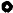 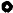 Acquisitions contributed $22.7 million in revenue and $7.5 million in adjusted segment operating income (which excludes integration costs) and $9.9 million in adjusted segment EBITDA.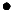 The increases in segment operating income, income from continuing operations and income before other items primarily reflect higher revenue with strong throughput.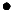 Steve Moster, president and chief executive officer, said, "We had a very strong second quarter, with both business groups delivering better than expected operating income on substantial revenue growth. We are executing well and benefitting from favorable industry conditions."M&E (or GES) ResultsMoster said, "GES delivered much stronger results in the second quarter than we had previously expected. The upside came from a number of areas, including same-show revenue growth, a near historic level of revenue from short-term bookings and a significant increase in sales to our corporate clients. The team did a great job driving this additional revenue to the bottom line. Additionally, our recent acquisitions of Blitz, onPeak and N200 continued to deliver as expected. With two successful quarters under our belts and favorable industry conditions, we are on track to meet, if not exceed, our full year targets at GES."A reconciliation of non-GAAP financial measures to GAAP financial measures is presented in Table Two of this press release.Base same-shows are defined as shows produced by GES out of the same city during the same quarter in both the current year and prior year. Base same-shows represented 38% of GES' U.S. organic revenue during the 2015 second quarter.Show rotation refers to shows that take place once every two, three or four years, as well as annual shows that change quarters from one year to the next.Total M&E revenue increased 26.5% ($60.0 million) year-over-year. On an organic basis (which excludes the impact of acquisitions and unfavorable exchange rate variances), the increase was 21.3% ($48.2 million).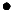 U.S. organic revenue increased 16.6% ($28.1 million) driven primarily by new business wins, base same-show revenue growth of 7.4% and increased sales to corporate clients.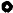 International organic revenue increased 35.3% ($22.4 million) driven primarily by positive show rotation revenue of approximately $15 million, new business wins and same-show growth.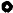 Total M&E segment operating income increased $21.1 million, or $15.2 million on an organic basis.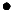 U.S. organic segment operating income increased $8.2 million, primarily reflecting higher revenue with strong throughput.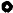 International organic segment operating income increased $7.0 million, primarily reflecting higher revenue with strong throughput, as wel as a $1.3 million gain related to exiting a venue services agreement in the U.K.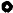 The acquisitions of Blitz Communications (September 2014), onPeak (October 2014) and N200 (November 2014) contributed revenue of $21.6 million, adjusted segment operating income of $7.4 million (34.2% margin) and adjusted segment EBITDA of $9.7 million (44.8% margin) during the 2015 second quarter.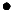 T&R ResultsMoster said, "The T&R Group realized strong revenue growth and better than expected profits for the second quarter. Organic revenue from our attractions was up 23 percent reflecting both an increase in visitors and our efforts to drive higher effective ticket prices. And we saw strong growth from our hospitality assets, including a 5.3 percent increase in same-store RevPAR. The team also did a solid job with cost management to minimize expenses during the early and seasonally slower part of the quarter, which helped lift the operating margin higher. As expected, our peak season is off to a very strong start."A reconciliation of non-GAAP financial measures to GAAP financial measures is presented in Table Two of this press release.Same-store RevPAR is calculated as total rooms revenue divided by the total number of room nights available for all comparable T&R properties during the periods presented, expressed on a constant currency basis. Comparable properties are defined as those owned by Viad for the entirety of both periods.Same-store revenue per passenger is calculated as total attractions revenue divided by the total number of passengers for all comparable T&R attractions, expressed on a constant currency basis. Comparable attractions are defined as those owned by Viad for the entirety of both periods.T&R revenue increased 2.2% ($0.7 million) year-over-year. On an organic basis (which excludes the impact of acquisitions and unfavorable exchange rate variances), revenue increased 9.8% ($2.9 million) driven primarily by stronger revenue from attractions and hospitality assets. T&R segment operating income increased $1.1 million, or $2.1 million on an organic basis driven primarily by growth in high-margin attractions and hospitality revenue as well as strong cost management.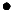 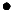 The acquisition of the West Glacier Properties (July 2014) contributed revenue of $1.1 million, adjusted segment operating income of $0.1 million and adjusted segment EBITDA of $0.2 million during the 2015 second quarter, which is a seasonally slower quarter.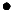 Cash Flow / Capital StructureCash generated from operations was $19.7 million in the 2015 second quarter.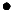 Capital expenditures for the quarter totaled $7.9 million, comprising $4.9 million for M&E, $2.8 million for T&R and $0.2 million for Viad's corporate office.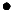 Return of capital during the quarter totaled $2.0 million (which represented dividends of $0.10 per share). Viad had 440,540 shares remaining under its current repurchase authorization at June 30, 2015.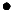 Debt payments (net) totaled $4.8 million during the second quarter.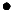 Cash and cash equivalents were $64.9 million, debt was $133.3 million and the debt-to-capital ratio was 27.5% at June 30, 2015.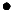 Business OutlookGuidance provided by Viad is subject to change as a variety of factors can affect actual results. Those factors are identified in the safe harbor language at the end of this press release.2015 Full Year GuidanceConsolidated revenue is expected to be comparable to 2014 full year revenue, despite negative show rotation of approximately $70 million and unfavorable currency translation of approximately $40 million.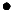 Consolidated adjusted segment EBITDA(1) is expected to be in the range of $89 million to $93 million, as compared to $91.3 million in 2014.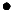 The outlook for Viad's business units is as follows: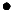 See Table Two of this press release for discussion of these non-GAAP measures.M&E show rotation is expected to have a net negative impact on full year revenue of approximately $70 million versus 2014. Show rotation refers to shows that occur less frequently than annually, as well as annual shows that shift quarters from one year to the next.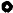 M&E U.S. base same-show revenue is expected to increase at a mid-single digit rate.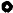 The M&E acquisitions of onPeak, Blitz Communications and N200 are expected to provide $61 million to $66 million in revenue (up $44 million to $49 million from 2014) and adjusted segment EBITDA of $16.5 million to $17.5 million (up $13 million to $14 million from 2014). Integration costs, which are not included in adjusted segment EBITDA, are expected to approximate $1.5 million.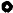 Exchange rates are assumed to approximate $0.78 U.S. Dollars per Canadian Dollar and $1.52 U.S. Dollars per British Pound during the remainder of 2015. Exchange rate variances are expected to impact 2015 results as follows: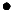 See Table Two of this press release for discussion of these non-GAAP measures.Corporate activities expense is expected to be in the range of $9.5 million to $10.5 million (including shareholder nomination and settlement agreement costs and acquisition transaction-related costs that were incurred during the first six months).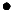 Interest expense is expected to increase versus 2014 by approximately $0.09 per share due to increased debt resulting from acquisitions completed during the second half of 2014.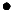 The effective tax rate on income before other items is assumed to approximate 31% to 32%.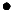 2015 Third Quarter GuidanceSee Table Two of this press release for discussion of these non-GAAP measures.FX Impact represents the expected effect of year-over-year changes in exchange rates that is incorporated in the low end and high end guidance ranges presented.The decrease in M&E is expected to be driven by negative show rotation and unfavorable exchange rate variances. The 2014 acquisitions are expected to contribute approximately $9 million to $11 million in revenue and $3 million to $3.5 million in adjusted segment operating loss, reflecting a seasonally slow quarter. During the 2014 quarter, Blitz (acquired September 16, 2014) contributed revenue of $1.9 million and adjusted segment operating income of $0.5 million.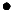 Excluding unfavorable exchange rate variances, T&R revenue and operating income are expected to be stronger than the prior year quarter, reflecting continued organic growth.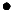 Conference Call and Web CastViad Corp will hold a conference call with investors and analysts for a review of second quarter 2015 results on Thursday, July 30, 2015 at 4:30 p.m. (ET). To join the live conference, call (800) 857-4380, passcode "Viad," or access the webcast through Viad's Web site at www.viad.com. A replay wil be available for a limited time at (866) 357-1431 (no passcode required) or visit the Viad Web site and link to a replay of the webcast.About ViadViad is an S&P SmallCap 600 company. Viad operates through its Marketing & Events Group, composed of Global Experience Specialists and affiliates, and its Travel & Recreation Group, composed of Brewster, Glacier Park, Inc. and Alaska Denali Travel. For more information, visit the company's Web site at www.viad.com.Forward-Looking StatementsAs provided by the safe harbor provision under the Private Securities Litigation Reform Act of 1995, Viad cautions readers that, in addition to historical information contained herein, this press release includes certain information, assumptions and discussions that may constitute forward-looking statements. These forward-looking statements are not historical facts, but reflect current estimates, projections, expectations, or trends concerning future growth, operating cash flows, availability of short-term borrowings, consumer demand, new or renewal business, investment policies, productivity improvements, ongoing cost reduction efforts, efficiency, competitiveness, legal expenses, tax rates and other tax matters, foreig exchange rates, and the realization of restructuring cost savings. Actual results could differ materially from those discussed in the forward-looking statements. Viad's businesses can be affected by a host of risks and uncertainties. Among other things, natural disasters, gains and losses of customers, consumer demand patterns, labor relations, purchasing decisions related to customer demand for exhibition and event services, existing and new competition, industry alliances, consolidation and growth patterns within the industries in which Viad competes, acquisitions, capital allocations, adverse developments in liabilities associated with discontinued operations and any deterioration in the economy, may individually or in combination impact future results. In addition to factors mentioned elsewhere, economic, competitive, governmental, technological, capital marketplace and other factors, including terrorist activities or war, a pandemic health crisis and international conditions, could affect the forward-looking statements in this press release. Additional information concerning business and other risk factors that could cause actual results to materially differ from those in the forward-looking statements can be found in Viad's annual and quarterly reports filed with the Securities and Exchange Commission.Information about Viad Corp obtained from sources other than the company may be out-of-date or incorrect. Please rely only on company press releases, SEC filings and other information provided by the company, keeping in mind that forward-looking statements speak only as of the date made Viad undertakes no obligation to update any forward-looking statements, including prior forward-looking statements, to reflect events or circumstance arising after the date as of which the forward-looking statements were made.Contact:Carrie LongViad Corp207-2681IR@viad.comVIAD CORP AND SUBSIDIARIESTABLE ONE - QUARTERLY RESULTS(UNAUDITED)** Change is greater than +/- 100 percentNote - Certain amounts above may not foot due to rounding.VIAD CORP AND SUBSIDIARIESTABLE ONE - NOTES TO QUARTERLY RESULTS(UNAUDITED)Corporate Activities -- The increase in corporate activities expense for the six months ended June 30, 2015 was primarily related to consulting and other transaction-related costs associated with acquisitions and costs related to a shareholder nomination and settlement agreement.Restructuring Charges -- Restructuring charges for the three and six months ended June 30, 2015 primarily related to the elimination of certain positions and facility consolidations in the Marketing & Events Group, as well as the elimination of certain positions at the Corporate office and the Travel & Recreation Group. Restructuring charges for the three and six months ended June 30, 2014 primarily related to severance arrangements within the Marketing & Events International segment.Impairment Charges -- During the three months ended June 30, 2014, Viad recorded impairment charges of $884,000 ($549,000 after-tax) related to the write-off of certain assets in the Marketing & Events International segment.Income Taxes -- The six months ended June 30, 2015 included a $1.6 million non-cash tax benefit related to deferred taxes associated with certain foreign intangibles. This resulted in a $0.08 per share non-recurring tax benefit.The relatively low effective tax rate for the three and six months ended June 30, 2014 was primarily due to the projected release of a portion of the valuation allowance related to foreign tax credit carryforwards and state NOL carryforwards and certain adjustments to deferred taxes.Income (Loss) from Discontinued Operations -- On December 31, 2013, Glacier Park's concession contract with the Park Service to operate lodging, tour and transportation and other hospitality services for Glacier National Park expired. Upon completion of the contract term, Viad received cash payments in January 2014 totaling $25.0 million for the Company's possessory interest. This resulted in a pre-tax gain of $21.5 million and an after-tax gain of $14.3 million which was recorded as income from discontinued operations. The loss from discontinued operations for the three months ended June 30, 2014 related to the allocation of taxes to the possessory interest gain and additional reserves related to certain liabilities associated with previously sold operations.Income per Common Share -- Following is a reconciliation of net income attributable to Viad to net income allocated to Viad common shareholders:** Change is greater than +/- 100 percentNote - Certain amounts above may not foot due to rounding.VIAD CORP AND SUBSIDIARIESTABLE TWO - NON-GAAP MEASURES (NOTE A)(UNAUDITED)** Change is greater than +/- 100 percentNote - Certain amounts above may not foot due to rounding.Income before other items, Adjusted EBITDA and free cash flow are supplemental to results presented under accounting principles generally accepted in the United States of America ("GAAP") and may not be comparable to similarly titled measures presented by other companies. These non-GAAP measures are used by management to facilitate period-to-period comparisons and analysis of Viad's operating performance and liquidity. Management believes these non-GAAP measures are useful to investors in trending, analyzing and benchmarking the performance and value of Viad's business. These non-GAAP measures should be considered in addition to, but not as a substitute for, other similar measures reported in accordance with GAAP.Forward−Looking Non−GAAP Financial MeasuresThe Company has also provided the following forward-looking non-GAAP financial measures: Adjusted Segment EBITDA (formerly referred to as "Segment EBITDA") Adjusted Segment EBITDA Margin, Adjusted Segment Operating Income, Adjusted Segment Operating Margin and Income Before Other Items. The Company does not provide reconciliations of these forward-looking non-GAAP financial measures to the most directly comparable GAAP financial measures because, due to variability and difficulty in making accurate forecasts and projections and/or certain information not being ascertainable or accessible, not all of the information necessary for quantitative reconciliations of these forward-looking non-GAAP financial measures to the most directly comparable GAAP financial measures are available to the Company without unreasonable efforts. Consequently, any attempt to disclose such reconciliations would imply a degree of precision that could be confusing or misleading to investors. It is probable that the forward-looking non-GAAP financial measures provided without the directly comparable GAAP financial measures may be materially different from the corresponding non-GAAP financial measures.Acquisition-related costs and other non-recurring expenses include: acquisition integration costs (included in segment operating income); acquisition transaction-related costs (included in corporate activities expense), costs related to a shareholder nomination and settlement agreement (included in corporate activities expense) and CEO transition costs (included in Q4 2014 corporate activities expense).VIAD CORP AND SUBSIDIARIESTABLE TWO - NON-GAAP MEASURES(UNAUDITED)Organic - The term "organic" is used within this document to refer to results without the impact of exchange rate variances and acquisitions, if any, until such acquisitions are included in the entirety of both comparable periods. The impact of exchange rate variances (or "FX Impact") is calculated as the difference between current period activity translated at the current period's exchange rates and the comparable prior period's exchange rates. Management believes that the presentation of "organic" results permits investors to better understand Viad's performance without the effects of exchange rate variances or acquisitions.Adjusted segment operating income (loss) and Adjusted Segment EBITDA - Adjusted segment operating income (loss) is calculated as segment operating income (loss) excluding acquisition integration costs, if any. Adjusted segment EBITDA is calculated as adjusted segment operating income (loss) plus depreciation and amortization. Adjusted Segment Operating Income and Adjusted Segment EBITDA are supplemental to results presented under accounting principles generally accepted in the United States of America ("GAAP") and may not be comparable to similarly titled measures presented by other companies. Management believes these measures are useful information to investors regarding Viad's results of operations for trending, analyzing and benchmarking the performance and value of Viad's business. Management also believes that the presentation of adjusted segment EBITDA for acquisitions enables investors to assess how effectively management is investing capital into major corporate development projects, both from a valuation and return perspective.Acquisitions include onPeak (acquired October 2014) for M&E U.S., Blitz Communications (acquired September 2014) and N200 (acquired November 2014) for M&E International, and the West Glacier Properties (acquired July 2014) for T&R.Note - Certain amounts above may not foot due to rounding.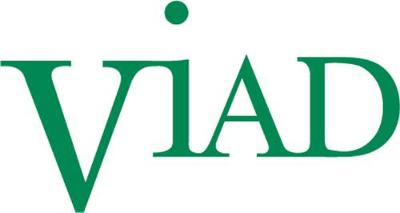 Logo - http://photos.prnewswire.com/prnh/20111011/LA84399LOGODelaware001-1101536-1169950(State or other jurisdiction(Commission(IRS Employerof incorporation)File Number)Identification No.)1850 North Central Avenue, Suite 1900, Phoenix, Arizona1850 North Central Avenue, Suite 1900, Phoenix, Arizona85004-4565(Address of principal executive offices)(Zip Code)Viad Corp(Registrant)July 30, 2015By:/s/ Leslie S. StriedelLeslie S. StriedelChief Accounting OfficerQ2 2015Q2 2015Q2 2014Q2 2014Change$ in millions, except per share data$ in millions, except per share data$ in millions, except per share data$ in millions, except per share data$ in millions, except per share dataRevenue$317.0$256.423.7%Organic Revenue(1)307.5256.419.9%Segment Operating Income$36.3$14.1**Adjusted Segment Operating Income(1)36.614.1**Adjusted Segment EBITDA(1)45.721.2**Income from Continuing Operations$22.3$8.0**Income Before Other Items(1)23.79.0**Income from Continuing Operations per Diluted Share$1.11$0.39**Income Before Other Items per Diluted Share(1)1.180.45**Q2 2015Q2 2015Q2 2014Q2 2014Change$ in millions$ in millionsRevenue$286.6$ 226.6$ 226.626.5%U.S. Organic Revenue(1)196.9168.816.6%International Organic Revenue(1)85.763.435.3%Segment Operating Income$30.1$9.0**Adjusted Segment Operating Income(1)30.49.0**Adjusted Segment Operating Margin(1)10.6%4.0%660 bpsAdjusted Segment EBITDA(1)$37.3$14.1**Adjusted Segment EBITDA Margin(1)13.0%6.2%680 bpsKey Performance Indicators:U.S. Base Same-Show Revenue Growth(2)7.4%U.S. Show Rotation Revenue Change(3)$(2) approx.$(2) approx.International Show Rotation Revenue Change(3)$15 approx.$15 approx.Q2 2015Q2 2015Q2 2014Change$ in millionsRevenue$ 30.5$ 30.5$ 29.82.2%Organic Revenue(1)32.729.89.8%Segment Operating Income$6.2$  5.121.2%Segment Operating Margin20.4%17.2%320 bpsAdjusted Segment EBITDA(1)$8.5$ 7.217.9%Adjusted Segment EBITDA Margin(1)27.8%24.1%370 bpsKey Performance Indicators:Same-Store RevPAR(2)$80$765.3%Same-Store Room Nights Available(2)56,26156,26155,3501.6%Same-Store Passengers(3)394,789394,789365,7987.9%Same-Store Revenue per Passenger(3)$34$2917.2%M&ET&R$ in millions$ in millionsRevenueComparable to 2014 ($944.5)Comparable to 2014 ($120.5)Adjusted Segment EBITDA(1)$53 to $55 (vs. $54.9 in 2014)$35.5 to $37.5 (vs. $36.4 in 2014)D&A$28 to $29$8 to $9Adjusted Operating Income(1)$24.5 to $27 (vs. $32.5 in 2014)$27 to $29 (vs. $28.1 in 2014)Adjusted Operating Margin(1)2.6% to 2.9%Comparable to 2014 (23.3%)Capital Expenditures$17 to $19$16 to $18Show Rotation Revenue (in millions)Q1 ActualQ2 ActualQ3 Est.Q4 Est.FY Est.Show Rotation Revenue (in millions)$(40)$14$(50)$5$(70)Viad TotalViad TotalM&EM&ET&RT&R$ in millions, except per share amounts$ in millions, except per share amounts$ in millions, except per share amounts$ in millions, except per share amounts$ in millions, except per share amounts$ in millions, except per share amountsRevenue$(40)$(27)$(13)Adjusted Segment Operating Income(1)$(5)$(1)$(4)Income per Share Before Other Items(1)$(0.21)$(0.21)2015 Guidance2015 Guidance20142014Low EndHigh EndHigh EndFX Impact(2)FX Impact(2)$ in millions, except per share amounts$ in millions, except per share amounts$ in millions, except per share amounts$ in millions, except per share amounts$ in millions, except per share amountsRevenue:M&E$226.7$226.7$175.0to$185.0$(5)T&R73.168.0to73.0(8)Adjusted Segment Operating Income (Loss)(1):M&E$2.4$ (18.5)to$ (16.0)$0.5T&R30.629.5to31.5(4.0)Income per Share Before Other Items(1)$1.11$ 0.25to$ 0.35$(0.12)$(0.12)(in thousands, except perThree months ended June 30,Three months ended June 30,Three months ended June 30,Three months ended June 30,Three months ended June 30,Three months ended June 30,Six months ended June 30,Six months ended June 30,Six months ended June 30,Six months ended June 30,Six months ended June 30,(in thousands, except pershare data)20152014$ChangeChange% Change% Change20152014$ChangeChange% ChangeRevenue:Marketing & Events Group:U.S.$208,749$168,839$39,91023.6%$401,692$390,234$11,4582.9%International85,72363,37922,34435.3%150,959122,09728,86223.6%Intersegmenteliminations(7,903)(5,632)(2,271)-40.3%(9,154)(7,922)(1,232)-15.6%Total Marketing & EventsGroup286,569226,58659,98326.5%543,497504,40939,0887.7%Travel & Recreation Group30,46629,8056612.2%37,93437,6233110.8%Total revenue$317,035$256,391$60,64423.7%$581,431$542,032$39,3997.3%Segment operatingincome:Marketing & Events Group:U.S.$18,974$5,124$13,850**$21,611$20,975$6363.0%International11,1093,8967,213**12,1566,2155,94195.6%Total Marketing & EventsGroup30,0839,02021,063**33,76727,1906,57724.2%Travel & Recreation Group6,2035,1161,08721.2%1,3943071,087**Segment operatingincome36,28614,13622,150**35,16127,4977,66427.9%Corporate activities (NoteA)(1,983)(1,991)80.4%(4,793)(4,030)(763)-18.9%Restructuring charges(Note B)(1,069)(1,365)29621.7%(1,285)(1,576)29118.5%Impairment charges (NoteC)-(884)884**-(884)884**Net interest expense(660)(255)(405)**(1,748)(488)(1,260)**Income from continuingoperations beforeincome taxes32,5749,64122,933**27,33520,5196,81633.2%Income tax expense (NoteD)(10,372)(1,796)(8,576)**(7,105)(3,493)(3,612)**Income from continuingoperations22,2027,84514,357**20,23017,0263,20418.8%Income (loss) fromdiscontinued operations(Note E)78(1,236)1,314**(70)14,002(14,072)**Net income22,2806,60915,671**20,16031,028(10,868)-35.0%Net (income) lossattributable tononcontrolling interest109133(24)-18.0%173(2,404)2,577**Net income attributable$22,389$6,742$15,647**$20,333$28,624$(8,291)-29.0%to Viad$22,389$6,742$15,647**$20,333$28,624$(8,291)-29.0%Amounts Attributable toViad CommonStockholders:Income from continuingoperations$22,311$7,978$14,333**$20,403$17,290$3,11318.0%Income (loss) fromdiscontinued operations78(1,236)1,314**(70)11,334(11,404)**Net income$22,389$6,742$15,647**$20,333$28,624$(8,291)-29.0%Diluted income percommon share:Income fromcontinuingoperationsattributable toViad commonshareholders$1.11$0.39$0.72**$1.02$0.85$0.1720.0%Income (loss) fromdiscontinuedoperationsattributable toViad commonshareholders0.01(0.06)0.07**(0.01)0.56(0.57)**Net incomeattributable to Viadcommonshareholders$1.12$0.33$0.79**$1.01$1.41$(0.40)-28.4%Basic income per commonshare:Income fromcontinuingoperationsattributable toViad commonshareholders$1.11$0.39$0.72**$1.02$0.85$0.1720.0%Income (loss) fromdiscontinuedoperationsattributable toViad commonshareholders0.01(0.06)0.07**(0.01)0.56(0.57)**Net incomeattributable to Viadcommonshareholders$1.12$0.33$0.79**$1.01$1.41$(0.40)-28.4%(Note F)(Note F)Common shares treatedas outstanding forIncome (loss) per sharecalculations:Weighted-averageoutstandingcommon19,77819,869(91)-0.5%19,75719,909(152)-0.8%shares19,77819,869(91)-0.5%19,75719,909(152)-0.8%Weighted-averageoutstandingand potentiallydilutivecommon19,91820,149(231)-1.1%19,93320,262(329)-1.6%shares19,91820,149(231)-1.1%19,93320,262(329)-1.6%(in thousands,Three months ended June 30,Three months ended June 30,Three months ended June 30,Three months ended June 30,Three months ended June 30,Three months ended June 30,Six months ended June 30,Six months ended June 30,Six months ended June 30,Six months ended June 30,Six months ended June 30,(in thousands,except per sharedata)20152014$ChangeChange% Change% Change20152014$ChangeChange% ChangeNet incomeattributable to Viad$22,389$6,742$15,647**$20,333$28,624$(8,291)-29.0%Less: Allocation tononvested shares(321)(124)(197)**(304)(546)24244.3%Net incomeallocated to Viadcommon$22,068$6,618$15,450**$20,029$28,078$(8,049)-28.7%shareholders$22,068$6,618$15,450**$20,029$28,078$(8,049)-28.7%Weighted-averageoutstandingcommon shares19,77819,869(91)-0.5%19,75719,909(152)-0.8%Basic income percommon shareattributable to Viadcommon$1.12$0.33$0.79**$1.01$1.41$(0.40)-28.4%shareholders$1.12$0.33$0.79**$1.01$1.41$(0.40)-28.4%Three months ended June 30,Three months ended June 30,Three months ended June 30,Three months ended June 30,Six months ended June 30,Six months ended June 30,Six months ended June 30,Six months ended June 30,Six months ended June 30,(in thousands)20152014$ Change$ Change% Change% Change20152014$ Change$ Change% ChangeIncome before otheritems:Income fromcontinuingoperationsattributable toViad$22,311$7,978$   14,333**$20,403$17,290$3,11318.0%Restructuringcharges, net oftax719879(160)18.2%852986(134)13.6%Acquisition-659125534**1,5481251,423**relatedcosts andother non-recurringexpenses,net of tax(B)Impairmentcharges, net oftax-549(549)**-549(549)****Favorable taxmatters-(501)501**(1,563)(2,535)972-38.3%Income before$23,689$$9,030$14,659**$21,240$16,415$4,82529.4%29.4%other items$23,689$$9,030$14,659**$21,240$16,415$4,82529.4%29.4%(per diluted share)Income before otheritems:Income fromcontinuingoperationsattributable toViad$1.11$$0.39$0.72**$1.02$0.85$0.1720.0%20.0%Restructuringcharges, net oftax0.040.04-0.0%0.040.05(0.01)20.0%20.0%Acquisition-relatedcosts andother non-recurringexpenses,net of tax(B)0.030.010.02**0.080.010.07****Impairmentcharges, net oftax-0.03(0.03)**-0.03(0.03)****Favorable taxmatters-(0.02)0.02**(0.08)(0.13)0.05-38.5%Income before$1.18$$0.45$0.73**$1.06$0.81$0.2530.9%30.9%other items$1.18$$0.45$0.73**$1.06$0.81$0.2530.9%30.9%(in thousands)Adjusted EBITDA:Net incomeattributable toViad$22,389$$6,742$15,647**$20,333$28,624$(8,291)-29.0%-29.0%(Income) lossfromdiscontinuedoperations(78)1,236(1,314)**70(11,334)11,404****Impairmentcharges-884(884)**-884(884)****Interestexpense1,129342787**2,3056731,632****Income taxexpense10,4171,8268,591**7,2253,6073,618****Depreciationand amortization9,0457,0531,992-28.2%17,63713,7793,858-28.0%Adjusted$42,902$$18,083$24,819**$47,570$36,233$11,33731.3%31.3%EBITDA$42,902$$18,083$24,819**$47,570$36,233$11,33731.3%31.3%Additional PriorYear Non-GAAPMeasures:2014(per diluted share)Q1Q2Q2Q3Q4Q4Full YearFull YearIncome (loss) beforeother items:Income (loss)from continuingoperationsattributable toViad$0.46$$0.39$1.53$$(0.37)$2.02Restructuringcharges, net oftax-0.040.01-0.05Acquisition-related costsand other non-recurringexpenses, net oftax (B)-0.010.070.160.24Impairmentcharges, net oftax-0.03--0.03Favorable taxmatters(0.10)(0.02)(0.50)0.03(0.59)Income (loss)before other$0.36$0.45$1.11$(0.18)$1.75items$0.36$0.45$1.11$(0.18)$1.752014 Third Quarter2014 Third Quarter2014 Third Quarter2014 Third Quarter2014 Full Year2014 Full Year2014 Full Year(in thousands)M&ET&RT&RViad TotalViad TotalM&EM&ET&RT&RViad TotalAdjusted SegmentOperating Income,EBITDA and EBITDAMargin:Revenue$226,661$$73,140$299,801$944,468$120,519$1,064,987Segmentoperatingincome2,36630,64733,01331,73928,12759,866Integration costs59-59782-782Adjustedsegmentoperatingincome2,42530,64733,07232,52128,12760,648Segmentdepreciation4,8072,8537,66020,0247,86627,890Segmentamortization104861902,3533662,719Adjustedsegment$7,336$$33,586$40,922$54,898$36,359$91,257EBITDA$7,336$$33,586$40,922$54,898$36,359$91,257Adjustedsegment3.2%45.9%13.6%5.8%30.2%8.6%EBITDA marginThree months ended June 30, 2015Three months ended June 30, 2015Three months ended June 30, 2015Three months ended June 30, 2015Three months ended June 30, 2015Three months ended June 30, 2014Three months ended June 30, 2014Three months ended June 30, 2014Three months ended June 30, 2014Three months ended June 30, 2014Three months ended June 30, 2014(in thousands)As ReportedAs ReportedAcquisitions(A)Acquisitions(A)Acquisitions(A)FX ImpactFX ImpactOrganicOrganicAs ReportedAs ReportedAcquisitions(A)Acquisitions(A)Acquisitions(A)OrganicViad Consolidated:Revenue$317,035$22,745$(13,191)$307,481$256,391$-$256,391Segment operating income(loss)36,2867,159(2,231)31,35814,136-14,136Integration costs338338-----Adjusted segmentoperating income (loss)36,6247,497(2,231)31,35814,136-14,136Segment depreciation7,361843(332)6,8506,840-6,840Segment amortization1,7591,566(19)212257-257Adjusted Segment$45,744$9,906$(2,582)$38,420$21,233$-$21,233EBITDA$45,744$9,906$(2,582)$38,420$21,233$-$21,233Adjusted segment operatingmargin11.6%33.0%16.9%10.2%5.5%5.5%Adjusted segment EBITDAmargin14.4%43.6%19.6%12.5%8.3%8.3%Marketing & Events Group:Revenue$286,569$21,614$(9,787)$274,742$226,586$-$226,586Segment operating income(loss)30,0837,060(1,162)24,1859,020-9,020Integration costs338338-----Adjusted segmentoperating income (loss)30,4217,398(1,162)24,1859,020-9,020Depreciation5,190744(131)4,5774,864-4,864Amortization1,6731,551(14)136172-172Adjusted Segment$37,284$9,693$(1,307)$28,898$14,056$-$14,056EBITDA$37,284$9,693$(1,307)$28,898$14,056$-$14,056Adjusted segment operatingmargin10.6%34.2%11.9%8.8%4.0%4.0%Adjusted segment EBITDAmargin13.0%44.8%13.4%10.5%6.2%6.2%Marketing & Events Group -U.S.:Revenue$208,749$11,848$-$196,901$168,839$-$168,839Segment operating income18,9745,695-13,2795,124-5,124Integration costs163163-----Adjusted segmentoperating income19,1375,858-13,2795,124-5,124Depreciation3,645251-3,3943,624-3,624Amortization1,0951,095--29-29Adjusted Segment$23,877$7,204$-$16,673$8,777$-$8,777EBITDA$23,877$7,204$-$16,673$8,777$-$8,777Adjusted segment operatingmargin9.2%49.4%6.7%3.0%3.0%Adjusted segment EBITDA11.4%60.8%8.5%5.2%5.2%marginMarketing & Events Group -International:Revenue$85,723$9,766$(9,787)$85,744$63,379$-$63,379Segment operating income11,1091,365(1,162)10,9063,8963,896Integration costs175175-----Adjusted segmentoperating income11,2841,540(1,162)10,9063,896-3,896Depreciation1,545493(131)1,1831,240-1,240Amortization578456(14)136143-143Adjusted Segment$13,407$2,489$(1,307)$12,225$5,279$-$5,279EBITDA$13,407$2,489$(1,307)$12,225$5,279$-$5,279Adjusted segment operatingmargin13.2%15.8%11.9%12.7%6.1%6.1%Adjusted segment EBITDAmargin15.6%25.5%13.4%14.3%8.3%8.3%Travel & Recreation Group:Revenue$30,466$1,131$(3,404)$32,739$29,805$-$29,805Segment operating income6,20399(1,069)7,1735,116-5,116Integration costs-------Adjusted segmentoperating income6,20399(1,069)7,1735,116-5,116Depreciation2,17199(201)2,2731,976-1,976Amortization8615(5)7685-85Adjusted Segment$8,460$213$(1,275)$9,522$7,177$-$7,177EBITDA$8,460$213$(1,275)$9,522$7,177$-$7,177Adjusted segment operatingmargin20.4%8.8%31.4%21.9%17.2%17.2%Adjusted segment EBITDAmargin27.8%18.8%37.5%29.1%24.1%24.1%